COMMUNITY SOLAR PILOT PROGRAMSchedule CSPP PURPOSEThe purpose of the Community Solar Pilot Program (the “Solar Program”) is to provide customers the opportunity to subscribe voluntarily to the generation output of solar facilities owned and operated by the Company within its service territory and connected to its distribution system.  The solar generation output purchased under Schedule CSPP will offset energy used by participating customers.   PROGRAM DESCRIPTIONParticipating customers enroll in the Solar Program via a Participant Agreement through which they subscribe to capacity Solar Blocks of five hundred (500) watts (AC) each in a designated Solar Resource located within the Company’s service territory.  The charges associated with the Solar Blocks are set forth in this Schedule CSPP.  The energy produced by the subscribed Solar Blocks will offset an equivalent amount of kWh energy used, metered and billed for under the participant’s standard class of service from the Company.  Approximately 4,500 Solar Blocks will be available in the initial offering which includes the initial Solar Resource, with the potential for an additional 60,000 Solar Blocks based on customer commitments.  After the initial Solar Resource, customers will be required to enroll in the Solar Program in advance and each Solar Resource will be built when 90 percent of the proposed Solar Resource is committed through signed Participant Agreements.  If the Company does not receive a sufficient number of subscriptions for the Solar Program, the Company may request Commission approval to terminate this Schedule CSPP.AVAILABILITYThis Schedule CSPP is available to any customer currently receiving permanent, metered electric service under the Company’s retail rate schedules. Customers must sign a Participant Agreement and have an account that is not delinquent or in default at the time of subscription.Customers will be enrolled on a first-come, first-served basis subject to the permissible participation levels described below and upon execution of a Participant Agreement.  Customers applying but not enrolled in the Solar Program due to the lack of available Solar Blocks will be placed on a waiting list.  Customers on the waiting list will be offered the opportunity to subscribe to Solar Blocks in the order applications are received should Solar Blocks become available due to construction of additional Solar Resources or subscription cancellations. Subscriptions are provided through one meter to one end-use customer and may not be aggregated, redistributed, or resold.A minimum of 1/2 of the Solar Blocks available from each Solar Resource shall be reserved for residential class customers (“Residential Solar Resource Minimum”); provided that, if after the first three months of the availability of a new Solar Resource such Residential Solar Resource Minimum is not fully subscribed, it shall become available to all eligible customers in eligible rate classes.  Schedule CSPP may not be combined with any other renewable energy program offered by the Company for the same customer account.Service locations served under Schedule PL (Private Lighting Service), Schedule SPL (Municipal Street Lighting Service), Schedule LS (Specialty Lighting Service), Schedule MS (Miscellaneous Service) or Rider NM (Net Metering Rider) are ineligible for the Solar Program while participating in those service agreements.  Schedule CSPP is not available for resale, standby, breakdown, auxiliary, parallel generation, or supplemental service.DEFINITIONSParticipant:  A customer of the Company that meets the eligibility criteria established in Schedule CSPP for participation in the Solar Program and who executes a Participant Agreement.Participant Agreement:  An agreement between the Company and the Participant further describing the terms and conditions governing the Participant’s subscription to the Solar Program.  Solar Block:  500 watts of solar capacity.  The amount of energy produced by a Solar Block will be based on production of the Solar Resource over the life of the Solar Resource.Solar Resources:  Solar generation facilities owned and operated by the Company.  PRICINGParticipating customers receive two charges associated with Schedule CSPP:Solar Facility Charge will be finalized based on the actual cost of each Solar Resource increment and will be included in this Schedule CSPP.  For the pre-construction subscription period the Company will provide an engineering estimate of the Solar Facility Charge.  Upon finalization of the Solar Facility Charge, if the final Solar Facility Charge is higher than the engineering estimate, customers that have enrolled based on the engineering estimate will be given the opportunity to cancel their subscription without penalty or accept the higher Solar Facility Charge through an amendment to their Participant Agreement.  If the final Solar Facility Charge is not greater than the engineering estimate, the agreement will be adjusted accordingly.  As the development of each increment is initiated and finalized this tariff will be updated to reflect the Solar Facility Charge of each increment.Electric Grid Charge for solar energy delivered as follows:Residential Service			$0.04939 per kWhCommercial Service			$0.04775 per kWhSmall Heating Service			$0.03815 per kWhTotal Electric Building		$0.00463 per kWhGeneral Power				$0.00000 per kWhLarge Power				$0.00000 per kWhThe Solar Facility Charge is designed to recover the cost of the Solar Resource(s).  When new Solar Resource increments are constructed and included in the Solar Program, the Solar Facility Charges will be adjusted for existing Solar Resource(s) to reflect the combined cost of existing and new Solar Resources.  In no event shall the addition of a new Solar Resource cause the Solar Facility Charge for existing Solar Resources to increase, nor shall the Solar Facility Charge for a new Solar Resource be lower than the Solar Facility Charge for an existing Solar Resource.The Electric Grid Charge is designed to recover the cost of distribution facilities necessary to deliver solar energy to customers.  The Electric Grid Charge will be adjusted when the Company’s base rates are reset in rate proceedings.SUBSCRIPTION LEVELA Participant may subscribe to no more than a total of Solar Blocks that generate up to the Participant’s expected peak demand, based on their past usage history.  During initial sign-up, the Participant will designate its desired subscription amount (the “Subscription Level”).  For demand billed customer accounts, the Participant’s peak demand value will be determined based on highest billed demand in the most recent 12-month period.  For non-demand billed customers, the Participant’s peak demand value will be determined by the Company based on the customer’s energy use in the most recent 12-month period.  In no event shall the expected solar production of the Participant’s subscription exceed the Participant’s billed energy during the most recent 12-month period.A Participant may change their Subscription Level only once in any 12-month period after the initial subscription term.  A Participant cannot change their subscription level and leave the program within the same 12 month period.  In the event there is a significant and regular reduction in Participant metered energy consumption, the Company, at its sole discretion, may adjust the Participant’s subscription level to reflect the reduction in consumption after written notice to the Participant.    Participants may not combine loads with other Participants for achieving participation limits, determination of subscription levels, or aggregated billing. BILLED PURCHASE QUANTITYThe quantity of energy that will be purchased by a Participant for each monthly billing cycle will be computed as follows: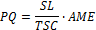 Where,PQ = Monthly Purchase Quantity in kWhSL = Subscription Level in kW ACTSC = Total Solar System Capacity in kW ACAME = Actual Monthly Energy Produced by the Solar Resource in kWh.MONTHLY BILLINGThe energy production of the Solar Resource will be measured and apportioned monthly to each Participant based on its respective Subscription Level.  The Participant’s share of the Solar Resource energy production will be subtracted from the metered energy consumed by the Participant for the billing month.  Should the Solar Resource energy production amount for a given month be larger than the Participant’s metered energy consumption, the net energy will be zero for that month.Any remaining metered energy consumption will be billed under the rates associated with the Participant’s standard rate schedule, including all applicable riders and charges.Other, non-consumption based charges defined by the standard rate schedule are not impacted by the Solar Block subscription and will be billed to the Participant.The entire bill amount, inclusive of all standard rate charges and Solar Program charges, must be paid according to the payment terms set forth in the Company’s Rules and Regulations.WAITING LISTIf at the time of enrollment a customer’s desired subscription level is greater than the available Solar Blocks of the Solar Resource(s), then the customer may elect to be placed on a waiting list. Customers will be offered an opportunity to be placed on the waiting list only if the available capacity is less than the customer’s desired subscription level.  If the available capacity is less than the customer’s desired subscription level, the customer will be offered the opportunity to subscribe to the remaining available capacity.  If the customer does not wish to participate at this lower subscription level, then the next customer on the waiting list will be offered the available capacity. The Company will maintain records related to the waiting list.SUBSCRIPTION TERMParticipants must remain in the Solar Program at their Subscription Level for a minimum of three years, as measured from the first bill received under this Schedule CSPP. Participants who subscribe to more than 1,000 Solar Blocks (500 kW AC) shall commit to a minimum term of ten (10) years.If a Participant cancels their subscription before the end of the applicable subscription term, they are required to continue paying the Solar Facility Charge applicable to the original subscription level for the remainder of the original subscription term.EXPANSIONThe Company shall achieve 90% subscription of each Solar Resource before additional Solar Resources are offered.  Solar Program expansion will be done to the extent practical, with consideration of the energy delivered to the jurisdictional system.PROGRAM PROVISIONS AND SPECIAL TERMSCustomers applying for service under this Solar Program must have and maintain an account that is not more than 60 days delinquent or in default at the time of application.Renewable Energy Credits (“RECs”) produced by Solar Resources will be tracked by the Company, consistent with Participant subscriptions.  All rights to the RECs associated with the generation output of the Solar Resource will be transferred by the Company to the Participants with an active renewables registry account.  If a participant has no such account, the Company will retire the credits on behalf of the participant.  Participants waive all rights to any retrospective billing reductions arising from a claim that the Participant's service would be or would have been at a lower cost had it not participated in the Solar Program for any period of time.If a Participant moves to another location within the Company’s Missouri service territory the subscription will transfer to the new customer account.  If the subscription level exceeds the new location’s allowed subscription amount the subscription will be adjusted accordingly.Participants that have multiple eligible accounts in the Company’s Missouri service territory and are subscribed to a minimum of 1,000 Solar Blocks may transfer subscribed Solar Blocks from one eligible account to another subject to the following conditions:The account to which the subscribed Solar Blocks are transferred is otherwise eligible to participate in the CSPP program.The total Solar Blocks subscribed by the receiving account do not exceed the allowed subscription amount after the Solar Blocks are transferred.Any remaining subscription term associated with the transferred Solar Blocks will remain in effect following the transfer.If a Participant’s electric service is terminated during the initial subscription period, the Company will make the subscribed Solar Blocks available to customers on the waiting list.  If the terminated subscription is not fully subscribed by another customer for the remaining subscription period, the terminating participant shall be responsible for a Termination Fee for the remaining portion of the subscription.  The Termination Fee shall be calculated as the average monthly difference in the charges under Schedule CSPP and the charges under the Participant’s otherwise applicable tariff over the most recent 12-month subscription period (or the entire period if less than 12 months) times the number of months remaining in the initial subscription term.  In no event, shall the Termination Fee be less than zero.Participants must notify the Company in writing, of their intent to transfer any subscription(s).  Transfers will only be effective if the transferee satisfies the terms and conditions applicable to the subscription, signs and returns the Participant Agreement to the Company, and thereby assumes all responsibilities associated therewith.Customers that subscribe will continue as Participants until they cancel their subscription or the Solar Program is terminated.  New subscriptions and cancellations require 20 calendar day’s written notice by the Participant to the Company prior to the end of the Participant’s billing cycle and will take effect at the beginning of the next applicable billing cycle.Any Participant who cancels its participation in the Solar Program must wait 12 months after the first billing cycle without a subscription to re-enroll in the Solar Program.Unsubscribed Solar Blocks will be determined monthly and the energy production associated with any such amounts shall be included in the Company’s generation portfolio.  The RECs associated with unsubscribed or unused portions of the solar production will be tracked and applied to the Company Renewable Portfolio Standards commitments.Liberty Utilities – Empire DistrictCommunity Solar Participant Agreement This Community Solar Participant Agreement (this “Participant Agreement”) is made and entered into as of  __________, 20__ by and between The Empire District Electric Company (“Liberty Utilities-Empire District”), whose mailing address is 602 S. Joplin Avenue, Joplin, MO 64802, and the participant identified as follows (“Participant”).  Participant Name: 	______________________________________Service Address: 	______________________________________Account Number:  	______________________________________City: 			______________________________________State:			______________________________________Zip Code: 		______________________________________Community Solar ParticipationThe Participant acknowledges and agrees that all the terms of Schedule CSPP apply to participation in Liberty Utilities-Empire District’s Community Solar Program.Subscription Level# of Solar Blocks    ____	@ 500 watts = _____ wattsThe Subscription Price shall be as set forth in Schedule CSPP for the Solar Resource Increment CSPP- ___.  The price shall not be greater than the engineering estimate of $____ per Solar Block.  Upon finalization of the Solar Facility Charge, if the final Solar Facility Charge is higher than the engineering estimate, the Participant may cancel this agreement without penalty or accept the higher Solar Facility Charge through an amendment to this agreement.  A Participant may subscribe up to the number of  Solar Blocks that may generate up to the Participant’s expected peak demand, based on their past usage history.  The Participant’s peak demand value will be determined by the Company based on the customer’s historical billing records.A Participant may change its subscription level once in any 12-month period after the initial 12-month subscription.  A Participant cannot change their subscription level and leave the program within the same 12 month period. In the event there is a significant and regular reduction in Participant metered energy consumption, the Company, at its sole discretion, may adjust the Participant’s subscription level to reflect the reduction in consumption after written notice to the Participant.Participants may not combine loads with other Participants for achieving participation limits, determination of subscription levels, or aggregated billing. Ownership of Energy, Financial Benefits, and Renewable Energy CreditsParticipant acknowledges and agrees that Liberty Utilities – Empire District owns all electric energy generated by the Solar Resource and all Environmental Attributes associated with the Solar Resource. Liberty Utilities - Empire District shall deliver and transfer ownership of the energy generated by the Solar Resource to the customer at the service address as set forth in this agreement.  Liberty Utilities – Empire District shall maintain all rights, title and interest to (i) any local, state or federal cash grants, depreciation deductions or other tax credits providing a tax benefit to Company or any other person, firm, or entity based on ownership of, or energy production from, any portion of the Resource(s), including production tax credits or investment tax credits that may be available with respect to the Resource(s) or (ii) cash grants, depreciation deductions and other tax benefits arising from ownership or operation of the Solar Resource. Renewable Energy Credits (“RECs”) produced by the Solar Resource will be tracked by the Company, consistent with Participant subscriptions.  All RECs associated with the generation output of the Solar Resource will be transferred by the Company to the Participant with an active REC tracking account (e.g. the North American Renewables Registry.)  If no such account is available, the Company will retire the credits on behalf of the participant.  Participant may report under any such program that RECs transferred herein belong to the Participant.  The Environmental Attributes  Participant shall receive through its ownership of the RECs include any and all claims, credits, benefits, emissions reductions, offsets, and allowances, howsoever entitled, resulting from the avoidance of the emission of any gas, chemical, or other substance to the air, soil or water. Such Environmental Attributes include but are not limited to the following to the extent attributable to the power to which Customer subscribes hereunder: (a) any avoided emissions of pollutants to the air, soil, or water such as (subject to the foregoing) sulfur oxides, nitrogen oxides, carbon monoxide, and other pollutants; and (b) any avoided emissions of carbon dioxide, methane, and other greenhouse gases as defined by U.S. laws or regulations as of the Effective Date or as they may be modified during the Term.TermThis Agreement shall be effective on the first full month following the date of this Agreement and shall continue for a minimum of three years, as measured from the first bill received under Schedule CSPP.  Participants who subscribe to more than 1,000 Solar Blocks shall commit to a minimum term of ten (10) years.  If a Participant cancels their subscription before the minimum term, they are required to continue paying the Solar Facility Charge for the length of the term.Customers that subscribe to the Solar Program will continue as Participants until they cancel their subscription or the Solar Program is terminated.  New subscriptions and cancellations require 20 calendar day’s written notice by the Participant prior to the end of the Participant’s billing cycle and will take effect at the beginning of the next applicable billing cycle.Participant understands and agrees that if Participant cancels its participation in the Solar Program, Participant must wait 12 months after the first billing cycle without a subscription to re-enroll in the Solar Program. Monthly BillingThe energy production of the Solar Resource will be measured and apportioned monthly to each Participant based on its respective Subscription Level.  The Participant’s share of the Solar Resource energy production will be subtracted from the metered energy consumed by the Participant for the billing month.  Should the Solar Resource energy production amount for a given month be greater than the Participant’s metered energy consumption, the net energy will be zero for that month.  Any remaining metered energy consumption will be billed under the rates associated with the Participant’s standard rate schedule, including all applicable minimum bill amounts, riders, and charges.Other, non-consumption based charges defined by the standard rate schedule are not impacted by the Solar Block subscription and will be billed to the Participant.The entire bill amount, inclusive of all standard rate charges and Solar Program charges, must be paid according to the payment terms set forth in the Company’s Rules and Regulations.Participants waive all rights to any billing adjustments arising from a claim that the Participant's service would be or would have been at a lower cost had it not participated in the Solar Program for any period of time.Additional Agreements/Provisions The Participant further acknowledges and agrees that:Participant will not have access to the Liberty Utilities – Empire District Solar Resources for any purpose. Participant will have no ownership, possession right or control of the Liberty Utilities – Empire District Solar Resources, and will have no rights or obligations with respect to the maintenance or operation of the Liberty Utilities – Empire District Solar Resources. This Agreement does not convey to Participant any right, title or interest in or to any portion of any property (tangible or intangible, real or personal) underlying or comprising any portion of the Liberty Utilities – Empire District Solar Resources.All warranties relating to the Liberty Utilities – Empire District Solar Resources, its equipment, performance, and output of capacity of any kind whatsoever, express, implied and statutory, are hereby disclaimed. All implied warranties of merchantability and fitness for a particular purpose are hereby disclaimed.Nothing in this Agreement shall be deemed to alter or modify any rate, charge, term or condition of the electric service provided by Liberty Utilities – Empire District to the Participant or to modify in any way the Participant’s rights and obligations as a customer of Liberty Utilities – Empire District. All of Liberty Utilities – Empire District’s rates, charges, terms and conditions of electric service shall remain subject to change in accordance with applicable law, as well as Liberty Utilities – Empire District’s tariff at any time.Force Majeure. Because the Participant is purchasing solar energy production from a Liberty Utilities – Empire District Solar Resource, interruptions due to a Force Majeure that affect the actual solar energy production of the Liberty Utilities – Empire District Solar Resource is not a breach of Liberty Utilities – Empire District’s duty under this Agreement of performance. “Force Majeure” shall mean any act, event, or circumstance that is not reasonably within the control of Liberty Utilities – Empire District that prevents or delays in whole or in part Liberty Utilities – Empire District’s performance of any one or more of its obligations under this Agreement, including, but not limited to any fire, flood, storm, hurricane, tornado, earthquake or other natural disaster or weather event; acts of war (declared or undeclared), sabotage, terrorism or threat thereof, civil disturbances, or strike. In the event of Force Majeure, Liberty Utilities – Empire District is under no obligation to secure an alternative source of solar electric generation to offset the lost solar energy production from the Liberty Utilities – Empire District Solar Resource, until such time as the detrimental effects upon the Liberty Utilities – Empire District Solar Resource caused by the Force Majeure event can be repaired or remedied by Liberty Utilities – Empire District. Participants applying for service under this Solar Program must have and maintain an account that is not more than 60 days delinquent or in default at the time of application.Participants must notify the Company in writing of their intent to transfer any subscription(s). Transfers will only be effective if the transferee satisfies the terms and conditions applicable to the subscription and signs the Participant Agreement and assumes all responsibilities associated therewith.  Such notice shall be provided to either of the addresses below and shall include the following information:Customer’s name and mailing address; The current Service Address; The new Service Address (if applicable), and The name of the individual or entity to whom Customer is requesting to assign this Agreement.Such notice shall be sent to:Customer Service Representative 602 South Joplin Avenue, Joplin, MO 64802Or:Customer.service@libertyutilities.comUnsubscribed amounts will be determined monthly and any such amounts shall be included in the Company’s generation portfolio.  The parties have executed this Agreement as of the date first written above. Liberty Utilities – Empire District			Participant By: ________________________________		 By: ___________________________________ Name: _____________________________ 		Name: _________________________________ Title: ______________________________ 		Mailing Address: ________________________Solar Resource IncrementNumber of Solar BlocksPre-Construction Solar Facility Charge EstimateFinal Solar Facility ChargeCSPP-IApprox. 4,500$6.18 per Solar BlockTBDCSPP-IIApprox. 10,000$6.18 per Solar BlockTBDCSPP-IIIApprox. 10,000$6.18 per Solar BlockTBDCSPP-IVTBDCSPP-VTBDCSPP-VITBDCSPP-VIITBD